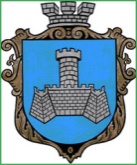 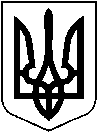 УКРАЇНАХМІЛЬНИЦЬКА МІСЬКА РАДАВІННИЦЬКОЇ ОБЛАСТІВиконавчий комітетР І Ш Е Н Н Я         від «25» квітня 2024 р                                                                         №299    Про розгляд ухвали  Хмільницького  міськрайонногосуду Вінницької області від 01.04.2024 року по справі №      Розглянувши ухвалу  Хмільницького міськрайонного суду  Вінницької області від  01.04.2024 року по справі №  за  позовом     Б.Т.С. до Б. Р. А., третя особа,  яка не заявляє самостійних вимог на стороні позивача  орган опіки та піклування – виконавчий комітет Хмільницької міської ради про   розірвання шлюбу та визначення місця проживання  дітей та відповідні наявні у справі документи, взявши до уваги пропозицію комісії з питань захисту прав дитини від 23.04.2024 року №8/4,  керуючись ст. 19, 160,161 Сімейного кодексу України,  ст.ст. 34, 59 Закону України „Про місцеве самоврядування в Україні”, виконком Хмільницької міської радиВИРІШИВ:1.    Надати до Хмільницького міськрайонного суду  Вінницької області по справі №  за  позовом   Б. Т. С.  до Б. Р. А., третя особа,  яка не заявляє самостійних вимог на стороні позивача  орган опіки та піклування – виконавчий комітет Хмільницької міської ради про   розірвання шлюбу та визначення місця проживання  дітей  висновок щодо розв’язання спору  стосовно визначення місця проживання дітей Б. І. Р.,  р.н. та Б.В.Р.,   р.н. 2. Контроль за виконанням цього рішення  покласти на  заступника міського голови з питань діяльності виконавчих органів міської ради Сташка А.В. Міський голова                                                                     Микола ЮРЧИШИН